Covid-19 Updates – Use of Face Coverings in School Settings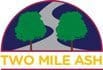 										26/01/2022Dear Parents and Carers,All schools in Milton Keynes have today received additional advice from the director of Public Health regarding continuing to wear face coverings in school to support in further reducing Covid-19 transmission. Unfortunately, rates of infection among children and young people are very high currently in Milton Keynes. Unlike in other parts of the country, the overall downward trend in cases in MK has stopped and are now increasing. As a result of this picture, we have been advised that all staff and adults in our school setting continue to wear face coverings in any communal areas despite the national advice stating this can stop on 27th January.We would therefore request that any parents or carers coming into school wear a face covering unless exempt. This includes when collecting pupils from the playground at the end of the day. Staff will also continue to wear face coverings around communal areas in school.Thank you for your continued support.Kind regards,Lucy EldridgeHead of Two Mile Ash School